How to Use the Telephone, 1917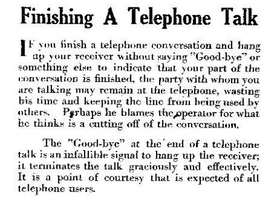 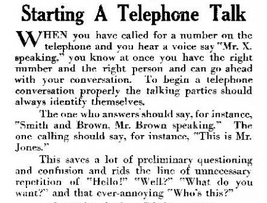 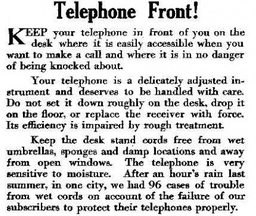 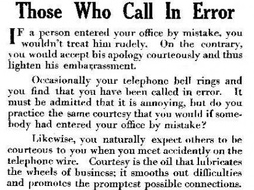 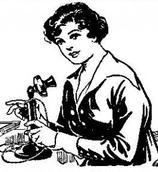 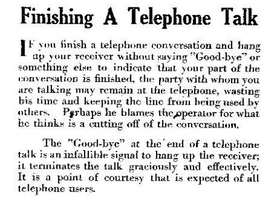 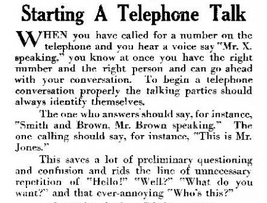 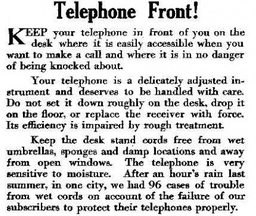 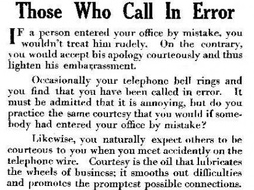 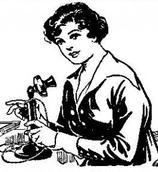 Your taskRead these instructions carefully, highlighting the key rules. Create a clear and cohesive list of instructions for 1910s telephone use, based on this text.Use adverbs to link the ideas.